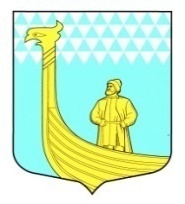 АДМИНИСТРАЦИЯМУНИЦИПАЛЬНОГО ОБРАЗОВАНИЯВЫНДИНООСТРОВСКОЕ СЕЛЬСКОЕ ПОСЕЛЕНИЕВОЛХОВСКОГО МУНИЦИПАЛЬНОГО РАЙОНА ЛЕНИНГРАДСКОЙ ОБЛАСТИдер. Вындин Островул. Школьная, д.1 аПОСТАНОВЛЕНИЕот «25» декабря 2020 года   		                                                          № 188О внесении изменений в муниципальную программу «Переселение граждан из аварийного жилищного фонда» муниципального образования Вындиноостровское сельское поселение Волховского муниципального района Ленинградской области»на 2019 год и плановый период 2020-2024 годов	В соответствии с Федеральным законом от 06.10.2003 № 131-ФЗ «Об общих принципах организации местного самоуправления в Российской Федерации», Уставом муниципального образования, принятие мер по созданию предпосылок для устойчивого развития территории поселения на 2019-2024 годы, постановляю:1. Внести изменения в постановление администрации № 63 от 13.05.2019 года «Об утверждении муниципальной программы «Переселение граждан из аварийного жилищного фонда» муниципального образования Вындиноостровское сельское поселение Волховского муниципального района Ленинградской области на 2019 год и плановый период 2020-2024 годов и читать в новой редакции согласно приложению.2. Данное постановление подлежит официальному опубликованию в средствах массовой информации.Глава администрации                                                             Черемхина Е. В.УТВЕРЖДЕНА
постановлением администрации МО Вындиноостровское сельскоепоселение№ 63 от 13.05.2019 с изменениями № 188 от 25.12.2020 (приложение)Муниципальная программа«Переселение граждан из аварийного жилищного фонда» муниципального образования Вындиноостровское сельское поселение 
Волховского муниципального района Ленинградской области на 2019 год и плановый период 2020-2024 годовЛенинградская область 2019Содержание программыПАСПОРТ
муниципальной программы «Переселение граждан из аварийного жилищного фонда» муниципального образования Вындиноостровское сельское поселение 
Волховского муниципального района Ленинградской области
на 2019 год и плановый период 2020-2024 годов1. Общая характеристика, основные проблемы и прогноз развития сферы реализации Муниципальной программыОсновная задача Программы по переселению граждан из аварийного жилищного фонда, расположенного на территории МО Вындиноостровское сельское поселение, – обеспечить выполнение обязательств муниципального образования по реализации права создания нового жилищного фонда и благоприятных условий для проживания граждан, проживающих в домах, не отвечающих санитарным и техническим требованиям и находящимся в аварийном состоянии. В настоящее время дефицит жилых помещений усугубляется большой степенью износа жилищного фонда, несоответствием условий проживания нормативным требованиям.Проблема аварийного жилищного фонда является причиной некоторых отрицательных социальных тенденций. Условия проживания в аварийном жилищном фонде оказывают негативное влияние на здоровье граждан и на демографическую ситуацию, понижают социальный статус гражданина. Проживание в аварийных жилых помещениях практически всегда связано с низким уровнем благоустройства, что создает неравные условия доступа граждан к коммунальным ресурсам и снижает возможности их использования. Переселение граждан из аварийного жилищного фонда является одной из наиболее актуальных задач и требует скорейшего решения с использованием программно-целевого метода.2. Основные цели и задачи муниципальной программыОсновной целью Программы является сокращение доли аварийного жилья в жилищном фонде МО Вындиноостровское сельское поселение.Основной задачей Программы является расселение многоквартирных аварийных домов, расположенных на территории МО Вындиноостровское сельское поселение.3. Сроки реализации муниципальной программыПериод реализации муниципальной программы – 2019 год и плановый период 2020-2024 годов.В Программу могут вноситься изменения, в том числе при недостаточности финансирования за счет средств местного бюджета МО Вындиноостровское сельское поселение, федерального и областного бюджетов, внебюджетных и иных источников на реализацию мероприятий Программы.4. Характеристика основных мероприятий муниципальной программыПрограммой предусматривается переселение граждан из аварийного жилищного фонда.В целях реализации Программы планируется выполнение следующих мероприятий:1. Подготовка квартирографии по расселяемому жилищному фонду.2. Проведение оценки стоимости  жилья.3. Проведение аукциона на приобретение квартир на вторичном рынке.4. Принятие решения об изъятии помещений в аварийных домах, находящихся в частной собственности с проведением независимой оценки стоимости изымаемых помещений.5. Переселение граждан из аварийного жилищного фонда.6. Снос аварийного жилищного фонда.Реализация мероприятий Программы осуществляется по следующим направлениям:- расселение многоквартирных аварийных домов, расположенных на территории МО Вындиноостровское сельское поселение;- переселение граждан из многоквартирных домов, признанных аварийными и подлежащих сносу.В целях реализации Программы подготовлен Перечень аварийных многоквартирных домов (приложение 1 к Программе).5. Финансовое обеспечение муниципальной программыОбъем средств на проведение в рамках реализации Программы мероприятий по переселению граждан из аварийного жилого дома определен исходя из площади расселяемого жилого помещения, планируемой стоимости одного квадратного метра общей площади помещений в многоквартирном доме.Цена одного квадратного метра общей площади жилого помещения рассчитывается согласно приказу Минстроя России «О показателях средней рыночной стоимости одного квадратного метра общей площади жилого помещения по субъектам Российской Федерации», действующего на момент формирования региональной адресной программы. На 2019 год для Ленинградской области определена цена одного квадратного метра в размере 45 685 руб. (приказ Минстроя России от 19.12.2018 № 822/пр).Финансирование программы осуществляется из трех источников:- средства Фонда ЖКХ - 67%;- средства областного бюджета - 28 %;- средства местного бюджета - 5%.6. Ожидаемые результаты реализации муниципальной программыОсновным показателем выполнения Программы является количество переселенных в 2019-2024 году граждан, проживавших в аварийном жилищном фонде.В рамках реализации Программы подлежат переселению  15 человек из многоквартирных жилых домов, признанных аварийными.Реализация Программы позволит ликвидировать 396,90 квадратных метров жилищного фонда, признанного аварийным, и обеспечит:выполнение обязательств муниципального образования перед гражданами, проживающими в непригодных для постоянного проживания условиях;создание на территории муниципального образования благоприятных условий для ежегодного наращивания объемов нового жилищного строительства;снижение социальной напряженности;улучшение состояния здоровья населения.Общая оценка эффективности реализации мероприятий Программы определяется достижением следующих запланированных целевых показателей выполнения Программы:расселенная площадь –   295,40  кв. метров;количество расселенных помещений — 9 единиц;количество переселенных граждан — 15 человек.Социальная эффективность реализации Программы заключается в создании безопасных и благоприятных условий проживания граждан.Общая оценка эффективности реализации мероприятий Программы определяется достижением запланированных целевых показателей выполнения Программы в соответствии с приложением 3 (к отчету прилагаются фотоматериалы).Приложение 1
к Муниципальной программе «Переселение граждан из аварийного жилищного фонда» ПЕРЕЧЕНЬ
аварийных многоквартирных домовПриложение 2к муниципальной программе «Переселение граждан из аварийного жилищного фонда»План реализации муниципальной программы и лимиты финансирования Приложение 3к муниципальной программе «Переселение граждан из аварийного жилищного фонда»ОТЧЕТ
о достижении целевых показателей результативности муниципальной программы «Переселение граждан из аварийного жилищного фонда»Паспорт программы  ………………………………………………………………………………..31. Общая характеристика, основные проблемы и прогноз развития сферы реализации Муниципальной программы  ……………………………………………………………………….42. Основные цели и задачи муниципальной программы  ………………………………………...43. Сроки реализации муниципальной программы  ………………………………………………..44. Характеристика основных мероприятий муниципальной программы  ………………………45. Финансовое обеспечение муниципальной программы  ……………………………………….. 56. Ожидаемые результаты реализации муниципальной программы  ……………………………5Приложение 1. Перечень аварийных многоквартирных домов  …………………………………6Приложение 2. План реализации муниципальной программы и лимиты финансирования  …..7Приложение 3. Отчет о достижении целевых показателей результативности муниципальной программы «Переселение граждан из аварийного жилищного фонда»  ………………………..8Полное наименование ПрограммыМуниципальная программа «Переселение граждан из аварийного жилищного фонда» муниципального образования Вындиноостровское сельское поселение Волховского муниципального района Ленинградской области на 2019 год и плановый период 2020-2024 годов (далее – Программа)Ответственный исполнитель муниципальной программыАдминистрация МО Вындиноостровское сельское поселениеУчастники муниципальной программыКомитет по строительству Ленинградской областиЦель муниципальной программыСокращение доли аварийного жилья в жилищном фонде МО Вындиноостровское сельское поселение Волховского муниципального района Ленинградской областиЗадачи муниципальной программыРасселение многоквартирных аварийных домов, расположенных на территории МО Вындиноостровское сельское поселение.Этапы и сроки реализации муниципальной программы2019 год и плановый период 2020-2024 годовФинансовое обеспечение муниципальной программы - всего, в том числе по источникам финансированияФинансирование муниципальной программы осуществляется за счет средств федерального, областного и местного бюджетов. Общий объем финансирования Программы   13348805,30 тыс. руб.В том числе, за счет средств местного бюджета:2019 -  253005,21 рублей;2020 -  432690,90 рублей;2021 -  322862,63 рублей.Лимиты финансирования муниципальной программы подлежат корректировке при внесении изменений в бюджеты соответствующих уровней.Ожидаемые результаты реализации муниципальной программыРасселяемая площадь всего -     295,40   кв. м;
количество расселяемых помещений — 9 ед.;
количество переселяемых жителей —      15 чел.№ п/пАдрес МКДДокумент, подтверждающий признание МКД аварийнымДокумент, подтверждающий признание МКД аварийнымПланируе-мая дата окончания переселенияПланируе-мая дата сноса / реконструк-ции МКДОбщая площадь жилых помеще-ний МКДКоличество расселяемых жилых помещенийКоличество расселяемых жилых помещенийКоличество расселяемых жилых помещенийРасселяемая площадь жилых помещенийРасселяемая площадь жилых помещенийРасселяемая площадь жилых помещений№ п/пАдрес МКДДокумент, подтверждающий признание МКД аварийнымДокумент, подтверждающий признание МКД аварийнымПланируе-мая дата окончания переселенияПланируе-мая дата сноса / реконструк-ции МКДОбщая площадь жилых помеще-ний МКДВсегов том числев том числевсегов том числев том числе№ п/пАдрес МКДНо-мерДатаПланируе-мая дата окончания переселенияПланируе-мая дата сноса / реконструк-ции МКДОбщая площадь жилых помеще-ний МКДВсегоЧастная собствен-ностьМуници-пальная собствен-ностьвсегоЧастная собствен-ностьМуници-пальная собствен-ность№ п/пАдрес МКДНо-мерДатаПланируе-мая дата окончания переселенияПланируе-мая дата сноса / реконструк-ции МКДкв. мед.ед.ед.кв. мкв. мкв. м1Ленинградская область, Волховский район, дер.Гостинополье, ул.Переезд, д.14120.08.201420192019 104,1020252,00 052,00 2Ленинградская область, Волховский район, дер.Гостинополье, ул.Переезд, д.151425.12.201520202020 163,60312114,20  32,80 81,403Ленинградская область, Волховский район, дер.Вындин Остров, ул.Центральная, д.151325.12.201520212021129,20 422129,20 64,40 64,80 Итого 396,90 93  6295,40  97,20198,20 № п/пМероприятияЭтапы реализации в 2019 (тыс. руб.)Этапы реализации в 2019 (тыс. руб.)Этапы реализации в 2019 (тыс. руб.)Этапы реализации в 2019 (тыс. руб.)Итого в 2019 году202020212022№ п/пМероприятия1 кв.2 кв.3 кв.4 кв.Итого в 2019 году2020202120221.Подготовка квартирографии по расселяемому жилищному фондуБез финансо-вых затрат2.Проведение оценки стоимости 1 кв. м жилья0,00,012,00,012,00,00,00,03.Проведение аукциона на приобретение квартир на вторичном рынке0,00,00,00,00,00,00,00,04.Принятие решения об изъятии помещений в аварийных домах, находящихся в частной собственности с проведением независимой оценки стоимости изымаемых помещений0,00,00,00,0Без финансо-вых затрат15,035,00,05.Переселение граждан из аварийного жилищного фонда0,00,00,00,00,00,00,00,06.Снос аварийного жилищного фонда0,00,00,00,00,00,00,00,0Всего:0,00,012,00,012,015,035,00,0№ п/пНаименование целевого показателя результативностиЕдиница измеренияЗначение целевого показателя результативности Значение целевого показателя результативности Значение целевого показателя результативности Значение целевого показателя результативности № п/пНаименование целевого показателя результативностиЕдиница измерения1 квартал2 квартал3 квартал4 квартал1Количество переселенных семей (граждан)Ед. семей/ граждан2Количество расселенных кв.метров жилья:Кв. м3Количество предоставленных жилых помещенийЕд. 